                                                                                                                                                                Выписка из Основной образовательной               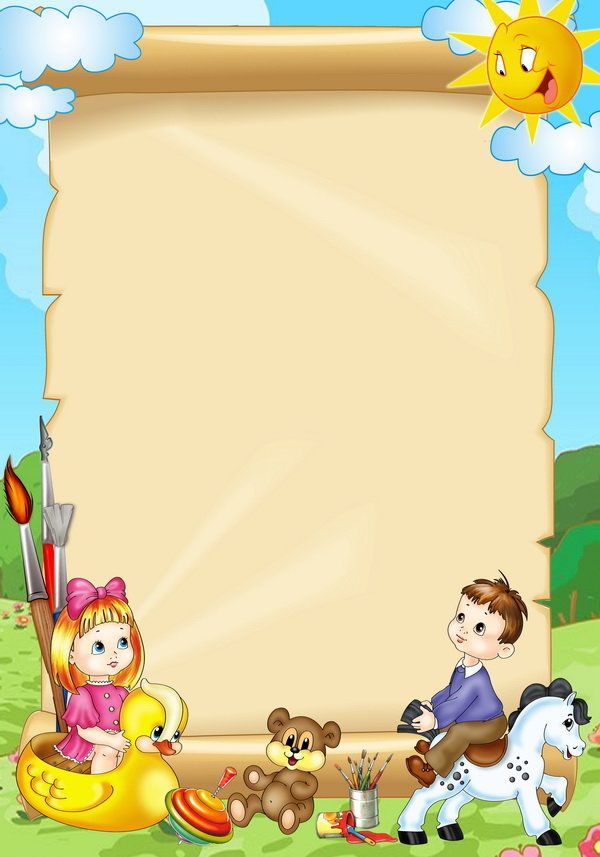                                                                                                                                                                 программы дошкольного образования                                                                                                                                                                                            Муниципального бюджетного                                                                                                                                                                                  дошкольного образовательного                                                                                                                                                                          учреждения «Детский сад №131»                                                                                                                                                                           комбинированного  видаРаспорядок  дня детей  в  МБДОУ № 131 комбинированного вида   /холодный период/на 2019-2020 учебный годПодготовительная группаРежимные моментыПрием, осмотр, самостоятельная деятельность детей6.00-8.20Утренняя гимнастика8.20-8.30Подготовка к завтраку, завтрак8.30-8.50Самостоятельная деятельность, подготовка к ООД8.50-9.00Организованная образовательная деятельность9.00-9.309.40-10.1010.20-10.50Второй завтрак10.10-10.20Подготовка к прогулке, прогулка (игры, наблюдения, труд), физическая культура на воздухе 1 раз в неделю10.50-12.2011.50-12.20Возвращение с прогулки12.20-12.30Подготовка к обеду, обед12.30-13.00Подготовка ко сну, дневной сон13.00-15.00Постепенный подъем,  гимнастика, воздушные, водные процедуры15.00-15.20Подготовка к полднику, полдник15.20-15.40Игры, труд, самостоятельная деятельность15.40-16.30 (16.10-16.30)Образовательная деятельность во 2 половину дня (1 раз в неделю)15.45-16.10Подготовка к вечерней прогулке, прогулка, уход домой16.30-18.00